PLANTILLA DE PLAN DE NEGOCIOS DE UNA PÁGINA	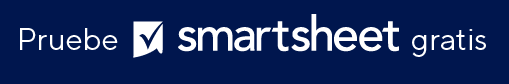 1–2 ORACIONES MÁXIMO POR RESPUESTA1–2 ORACIONES MÁXIMO POR RESPUESTA1–2 ORACIONES MÁXIMO POR RESPUESTA1–2 ORACIONES MÁXIMO POR RESPUESTA1–2 ORACIONES MÁXIMO POR RESPUESTAQUÉ + CÓMO + QUIÉN¿QUÉ
hacemos?¿QUÉ
hacemos?QUÉ + CÓMO + QUIÉN¿CÓMO
lo hacemos? ¿CÓMO
lo hacemos? QUÉ + CÓMO + QUIÉN¿A QUIÉN
servimos?¿A QUIÉN
servimos?POR QUÉDEFINIR EL PROBLEMA DEL CLIENTEDEFINIR EL PROBLEMA DEL CLIENTEPOR QUÉDEFINIR LA SOLUCIÓN PROPORCIONADADEFINIR LA SOLUCIÓN PROPORCIONADAGANANCIASPRECIOS + ESTRATEGIAS DE FACTURACIÓNPRECIOS + ESTRATEGIAS DE FACTURACIÓNGANANCIASFLUJOS DE INGRESOSFLUJOS DE INGRESOSMARKETINGESTRATEGIA DE ALCANCE AL CLIENTEESTRATEGIA DE ALCANCE AL CLIENTEMARKETINGESTRATEGIA DE GENERACIÓN DE REFERENCIASESTRATEGIA DE GENERACIÓN DE REFERENCIASCOMPETENCIACOMPETIDORES PRINCIPALESCOMPETIDORES PRINCIPALESCOMPETENCIANUESTRA VENTAJA COMPETITIVANUESTRA VENTAJA COMPETITIVAMÉTRICAMARCADOR DE HITOS DE ÉXITO 1MARCADOR DE HITOS DE ÉXITO 1MÉTRICAMARCADOR DE HITOS DE ÉXITO 2MARCADOR DE HITOS DE ÉXITO 2ANÁLISIS SITUACIONAL (FODA)FACTORES INTERNOSFACTORES INTERNOSFACTORES INTERNOSFACTORES INTERNOSFACTORES INTERNOSFACTORES INTERNOSFACTORES INTERNOSANÁLISIS SITUACIONAL (FODA)FORTALEZAS (+)FORTALEZAS (+)FORTALEZAS (+)FORTALEZAS (+)DEBILIDADES (-)DEBILIDADES (-)ANÁLISIS SITUACIONAL (FODA)ANÁLISIS SITUACIONAL (FODA)ANÁLISIS SITUACIONAL (FODA)ANÁLISIS SITUACIONAL (FODA)ANÁLISIS SITUACIONAL (FODA)FACTORES EXTERNOSFACTORES EXTERNOSFACTORES EXTERNOSFACTORES EXTERNOSFACTORES EXTERNOSFACTORES EXTERNOSFACTORES EXTERNOSANÁLISIS SITUACIONAL (FODA)OPORTUNIDADES (+)OPORTUNIDADES (+)OPORTUNIDADES (+)OPORTUNIDADES (+)AMENAZAS (-)AMENAZAS (-)ANÁLISIS SITUACIONAL (FODA)ANÁLISIS SITUACIONAL (FODA)ANÁLISIS SITUACIONAL (FODA)ANÁLISIS SITUACIONAL (FODA)DESCARGO DE RESPONSABILIDADTodos los artículos, las plantillas o la información que proporcione Smartsheet en el sitio web son solo de referencia. Mientras nos esforzamos por mantener la información actualizada y correcta, no hacemos declaraciones ni garantías de ningún tipo, explícitas o implícitas, sobre la integridad, precisión, confiabilidad, idoneidad o disponibilidad con respecto al sitio web o la información, los artículos, las plantillas o los gráficos relacionados que figuran en el sitio web. Por lo tanto, cualquier confianza que usted deposite en dicha información es estrictamente bajo su propio riesgo.